EFREE AWANA CLUB REGISTRATION FORM						                              1 E 22nd StreetClub year 2019-2020				           -please print-				           Atlantic, IA 50022Parent/Guardian                                                          Number/E-mail addressName(s):_________________________________   Home Phone: ___________________________Address: _________________________________   Work Phone: ___________________________City: _______________State:____Zip:__________  Cell Phone: _____________________________Family Church: ____________________________  E-Mail: _________________________________Persons (other than Parents) authorized to pick up the children: _____________________________________________________________________________________________________________Emergency Contact (other than Parents):_______________________________________________Child's Name (First, Middle, Last)                             Birth Date     Gender     Grade      AWANA Club_________________________________________________      ___________     ________     ______        _______________________________________________________________      ___________     ________     ______        _______________________________________________________________      ___________     ________     ______        _______________________________________________________________      ___________     ________     ______        ______________Use back if more room is neededMedical Info (allergies, medicines, special needs)      Comments:  ____________________________________________________________________________________________________________________________________________________________________________________________________________________________________________________________________________________________________________________________________________________________I am interested in helping:    _____Weekly     _____Monthly     _____Every other week     _____Special EventsNOTE: All AWANA Club leaders and Listeners must submit to a background check before working with the children.Terms and Conditions1) I understand that my child/children may participate in physical activities such as those held during Game Time. As with any physical activity, there is a risk of injury. I fully accept this risk and hold harmless from any legal liability the Atlantic Evangelical Free Church and any persons involved in the AWANA Club ministry.2)  In the event of an emergency that requires medical treatment for the above named child/children, I understand every effort will be made to contact me or my emergency contact. However, if I/we cannot be reached, I give my permission to the AWANA volunteers to secure the services of a licensed physician to provide the care necessary for my child's wellbeing. I assume responsibility for all cost connected to any accident or treatment of my child.3)  I give permission for photo(s) of my child to appear among other general AWANA club photos.4)  I grant permission for my child to travel to/from AWANA Club events with an adult leader. Any such event will be clearly communicated with me beforehand.I have read and agree to the Terms and Conditions stated above.Parent/Guardian Signature: ________________________________________________		Date:_________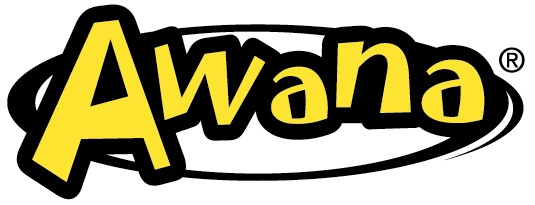 Dues:   Dues are used to cover the cost of the clubbers year-end awards and AWANA store items.  We ask all clubbers to pay their dues in October.  Dues are $15 for the 1st child and $10 for each additional child in the household.  If dues (and/or uniform/book purchases) are a hardship on you, please talk to Pam Russell and we will make arrangements for you.  Uniform & Book Prices: 	    Cubbies T-Shirt - $12    	Sparks T-Shirt - $12      	T&T T-Shirt - $14				    Cubbies Book - $10	Sparks Book - $10		T&T Book - $10Our AWANA club uses the AWANA t-shirt as a uniform.  Each club must wear the appropriate AWANA t-shirt to ALL club meetings.  If your child does not own a t-shirt, please make arrangements with our secretary to purchase one.  Total due: ___________Date received:  ____________  	Amt paid:  ____________	Balance:  ____________